Russian Cat Council of Australia Inc.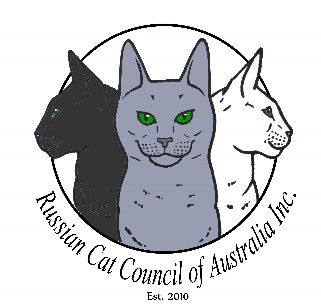 RENEWAL MEMBERSHIPRenewal due date – 1st December.Members who are not financial by the date of the AGM are not eligible to vote.Please notify the Membership Secretary if there is any changes to your online listing.Email completed form along with proof of payment to the Membership Secretary.Maree Carle tlcpets@iinet.net.auDirect Deposit: Commonwealth Bank	BSB: 062 452 	Account:10252535Please enter your surname in description when paying by direct depositUpdated:4/5/2020Name: Name: Name: Name: Name: Address:Address:Address:Address:Address:Post Code:Mobile:Mobile:Mobile:Mobile:Mobile:Email:Email:Website:Website:Website:Facebook:Facebook:Facebook:Facebook:Facebook:Membership Number:Membership Number:Membership Number:Membership Number:Membership Number:MEMBERSHIP TYPE:MEMBERSHIP TYPE:MEMBERSHIP TYPE:MEMBERSHIP TYPE:MEMBERSHIP TYPE:Are you a breeder/retired breederPlease tick the applicable boxPlease tick the applicable boxPet OwnerPlease tick the applicable boxPlease tick the applicable boxPlease tick one of the membership categories below.Please tick one of the membership categories below.Please tick one of the membership categories below.Please tick one of the membership categories below.Please tick one of the membership categories below.Single $25 - Eligible for 1 VoteBreeders are listed on the RCCA Inc website on the “Breeders Listing”Breeders are listed on the RCCA Inc website on the “Breeders Listing”Double $40 - Eligible for 2 VotesBreeders are listed on the RCCA Inc website on the “Breeders Listing”Breeders are listed on the RCCA Inc website on the “Breeders Listing”Associate $20 - Non-votingPet owner.Pet owner.OFFICE USE:OFFICE USE:Date Received:Form of Payment Received.Cash              Cheque              Direct Deposit Membership Secretary Signature:Copy forwarded toPresident    Secretary   Treasurer       Public Officer   